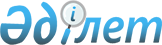 Мұнайлы аудандық мәслихатының 2019 жылғы 25 қаңтардағы № 36/375 "2019-2021 жылдарға арналған ауылдардың, ауылдық округтердің бюджеттері туралы" шешіміне өзгерістер енгізу туралыМаңғыстау облысы Мұнайлы аудандық мәслихатының 2019 жылғы 28 қарашадағы № 47/446 шешімі. Маңғыстау облысы Әділет департаментінде 2019 жылғы 9 желтоқсанда № 4051 болып тіркелді
      Қазақстан Республикасының 2008 жылғы 4 желтоқсандағы Бюджет кодексіне, Қазақстан Республикасының 2001 жылғы 23 қаңтардағы "Қазақстан Республикасындағы жергілікті мемлекеттік басқару және өзін-өзі басқару туралы" Заңына және Мұнайлы аудандық мәслихатының 2019 жылғы 12 қарашадағы № 46/442 "Мұнайлы аудандық мәслихатының 2019 жылғы 14 қаңтардағы № 35/371 "2019-2021 жылдарға арналған аудандық бюджет туралы" шешіміне өзгерістер енгізу туралы" (нормативтік құқықтық актілерді мемлекеттік тіркеу Тізілімінде № 4023 болып тіркелген) шешіміне сәйкес, Мұнайлы аудандық мәслихаты ШЕШІМ ҚАБЫЛДАДЫҚ:
      1. "2019-2021 жылдарға арналған ауылдардың, ауылдық округтердің бюджеттері туралы" Мұнайлы аудандық мәслихатының 2019 жылғы 25 қаңтардағы № 36/375 (нормативтік құқықтық актілерді мемлекеттік тіркеу Тізілімінде № 3800 болып тіркелген, 2019 жылғы 31 қаңтарда Қазақстан Республикасы нормативтік құқықтық актілерінің эталондық бақылау банкінде жарияланған) шешіміне келесідей өзгерістер енгізілсін:
      көрсетілген шешімнің мемлекеттік тілдегі тақырыбы жаңа редакцияда жазылсын, орыс тіліндегі мәтіні өзгермейді:
      "2019-2021 жылдарға арналған ауылдардың, ауылдық округтердің бюджеттері туралы";
      1 тармақ жаңа редакцияда жазылсын:
      "1. 2019-2021 жылдарға арналған ауылдардың, ауылдық округтердің бюджеттері тиісінше 1, 2, 3, 4, 5, 6, 7, 8, 9, 10, 11, 12, 13, 14, 15, 16, 17, 18, 19, 20 және 21 қосымшаларға сәйкес, оның ішінде 2019 жылға келесідей көлемдерде бекітілсін: 
      1) кірістер – 3 584 183,2 мың теңге, оның ішінде:
      салықтық түсімдер бойынша – 426 714,5 мың теңге;
      салықтық емес түсімдер бойынша – 76,0 мың теңге;
      негізгі капиталды сатудан түсетін түсімдер бойынша – 0 теңге;
      трансферттер түсімдері бойынша – 3 157 392,7 мың теңге;
      2) шығындар – 3 589 983,4 мың теңге;
      3) таза бюджеттік кредиттеу – 0 теңге;
      бюджеттік кредиттер – 0 теңге;
      бюджеттік кредиттерді өтеу – 0 теңге;
      4) қаржы активтерімен операциялар бойынша сальдо – 0 теңге;
      қаржы активтерін сатып алу – 0 теңге;
      мемлекеттің қаржы активтерін сатудан түсетін түсімдер – 0 теңге;
      5) бюджет тапшылығы (профициті) – -5 800,2 мың теңге;
      6) бюджет тапшылығын қаржыландыру (профицитін пайдалану) – 5 800,2 мың теңге;
      қарыздар түсімі – 0 теңге;
      қарыздарды өтеу – 0 теңге;
      бюджет қаражатының пайдаланылатын қалдықтары – 5 800,2 мың теңге.";
      2 тармақ жаңа редакцияда жазылсын:
      "2. Аудандық бюджеттен 2019 жылға арналған ауылдардың, ауылдық округтердің бюджеттеріне 2 643 094,7 мың теңге сомасында субвенция бөлінгені ескерілсін, оның ішінде:
      Атамекен ауылдық округіне – 390 900,7 мың теңге;
      Басқұдық ауылдық округіне – 451 512,4 мың теңге;
      Батыр ауылдық округіне – 263 185,7 мың теңге;
      Баянды ауылына – 185 400,1 мың теңге;
      Дәулет ауылдық округіне – 198 778,1 мың теңге;
      Қызылтөбе ауылдық округіне – 446 774,7 мың теңге;
      Маңғыстау ауылына – 706 543,0 мың теңге.";
      көрсетілген шешімнің 1, 2, 3, 4, 5, 6 және 7 қосымшалары осы шешімнің 1, 2, 3, 4, 5, 6 және 7 қосымшаларына сәйкес жаңа редакцияда жазылсын. 
      2. Осы шешімнің орындалуын бақылау Мұнайлы ауданының бюджет комиссиясына жүктелсін (комиссия төрағасы Н. Жолбаев).
      3. "Мұнайлы аудандық мәслихатының аппараты" мемлекеттік мекемесі (аппарат басшысы А. Жанбуршина) осы шешімнің әділет органдарында мемлекеттік тіркелуін, оның Қазақстан Республикасы нормативтік құқықтық актілерінің эталондық бақылау банкі мен бұқаралық ақпарат құралдарында ресми жариялануын қамтамасыз етсін.
      4. Осы шешім 2019 жылдың 1 қаңтарынан бастап қолданысқа енгізіледі. 2019 жылға арналған Атамекен ауылдық округінің бюджеті 2019 жылға арналған Басқұдық ауылдық округінің бюджеті 2019 жылға арналған Батыр ауылдық округінің бюджеті 2019 жылға арналған Баянды ауылының бюджеті 2019 жылға арналған Дәулет ауылдық округінің бюджеті 2019 жылға арналған Қызылтөбе ауылдық округінің бюджеті 2019 жылға арналған Маңғыстау ауылының бюджеті
					© 2012. Қазақстан Республикасы Әділет министрлігінің «Қазақстан Республикасының Заңнама және құқықтық ақпарат институты» ШЖҚ РМК
				
      Сессия төрағасы 

Б. Дюсалиев

      Мұнайлы аудандық мәслихатының хатшысы 

Б. Назар
Мұнайлы аудандық мәслихатының2019 жылғы 28 қарашадағы№ 47/446 шешіміне 1 қосымшаМұнайлы аудандық мәслихатының2019 жылғы 25 қаңтардағы№ 36/375 шешіміне 1 қосымша
Санаты
Санаты
Санаты
Атауы
Сомасы, мың теңге
Сыныбы
Сыныбы
Кіші сыныбы
1. Кірістер
534 483,1
1
Салықтық түсімдер
83 245,1
01
Табыс салығы
46 000,0
2
Жеке табыс салығы
46 000,0
04
Меншікке салынатын салықтар
37 245,1
1
Мүлікке салынатын салықтар
2 100,0
3
Жер салығы
1 048,1
4
Көлік құралдарына салынатын салық
34 097,0
4
Трансферттердің түсімдері
451 238,0
02
Мемлекеттік басқарудың жоғары тұрған органдарынан түсетін трансферттер
451 238,0
3
Аудандардың (облыстық маңызы бар қаланың) бюджетінен трансферттер
451 238,0
Функционалдық топ
Функционалдық топ
Функционалдық топ
Атауы
Сомасы, мың теңге
Бюджеттік бағдарламалардың әкімшісі
Бюджеттік бағдарламалардың әкімшісі
Бағдарлама
2. Шығындар
535 102,0
01
Жалпы сипаттағы мемлекеттік қызметтер
54 468,3
124
Аудандық маңызы бар қала, ауыл, кент, ауылдық округ әкімінің аппараты
54 468,3
001
Аудандық маңызы бар қала, ауыл, кент, ауылдық округ әкімінің қызметін қамтамасыз ету жөніндегі қызметтер
54 054,3
022
Мемлекеттік органның күрделі шығыстары
414,0
04
Білім беру
399 266,1
124
Аудандық маңызы бар қала, ауыл, кент, ауылдық округ әкімінің аппараты
399 266,1
004
Мектепке дейінгі тәрбиелеу және оқыту және мектепке дейінгі тәрбиелеу және оқыту ұйымдарында медициналық қызмет көрсетуді ұйымдастыру
370 795,5
005
Ауылдық жерлерде оқушыларды жақын жердегі мектепке дейін тегін алып баруды және одан алып қайтуды ұйымдастыру
28 470,6
07
Тұрғын үй-коммуналдық шаруашылық
81 367,6
124
Аудандық маңызы бар қала, ауыл, кент, ауылдық округ әкімінің аппараты
81 367,6
008
Елді мекендердегі көшелерді жарықтандыру
41 606,1
009
Елді мекендердің санитариясын қамтамасыз ету
26 928,0
011
Елді мекендерді абаттандыру мен көгалдандыру
12 833,5
3. Таза бюджеттік кредиттеу
0,0
Бюджеттік кредиттер
0,0
Бюджеттік кредиттерді өтеу
0,0
4. Қаржы активтерімен операциялар бойынша сальдо
0,0
Қаржы активтерін сатып алу
0,0
Мемлекеттің қаржы активтерін сатудан түсетін түсімдер
0,0
5. Бюджет тапшылығы (профициті)
-618,9
6. Бюджет тапшылығын қаржыландыру (профицитін пайдалану)
618,9
Қарыздар түсімі
0,0
Қарыздарды өтеу
0,0
8
Бюджет қаражатының пайдаланылатын қалдықтары
618,9
01
Бюджет қаражаты қалдықтары
618,9
1
Бюджет қаражатының бос қалдықтары
618,9Мұнайлы аудандық мәслихатының2019 жылғы 28 қарашадағы№ 47/446 шешіміне 2 қосымшаМұнайлы аудандық мәслихатының2019 жылғы 25 қаңтардағы№ 36/375 шешіміне 2 қосымша
Санаты
Санаты
Санаты
Атауы
Сомасы, мың теңге
Сыныбы
Сыныбы
Атауы
Сомасы, мың теңге
Кіші сыныбы
Атауы
Сомасы, мың теңге
1. Кірістер
670 594,6
1
Салықтық түсімдер
82 763,0
01
Табыс салығы
47 500,0
2
Жеке табыс салығы
47 500,0
04
Меншікке салынатын салықтар
35 263,0
1
Мүлікке салынатын салықтар
1 800,0
3
Жер салығы
1 104,0
4
Көлік құралдарына салынатын салық
32 359,0
4
Трансферттердің түсімдері
587 831,6
02
Мемлекеттік басқарудың жоғары тұрған органдарынан түсетін трансферттер
587 831,6
3
Аудандардың (облыстық маңызы бар қаланың) бюджетінен трансферттер
587 831,6
Функционалдықтоп
Функционалдықтоп
Функционалдықтоп
Атауы
Сомасы, мың теңге
Бюджеттік бағдарламалардың әкімшісі
Бюджеттік бағдарламалардың әкімшісі
Атауы
Сомасы, мың теңге
Бағдарлама 
Атауы
Сомасы, мың теңге
2. Шығындар
671 473,5
01
Жалпы сипаттағы мемлекеттік қызметтер
52 620,8
124
Аудандық маңызы бар қала, ауыл, кент, ауылдық округ әкімінің аппараты
52 620,8
001
Аудандық маңызы бар қала, ауыл, кент, ауылдық округ әкімінің қызметін қамтамасыз ету жөніндегі қызметтер
52 003,5
022
Мемлекеттік органның күрделі шығыстары
617,3
04
Білім беру
542 021,9
124
Аудандық маңызы бар қала, ауыл, кент, ауылдық округ әкімінің аппараты
542 021,9
005
Ауылдық жерлерде оқушыларды жақын жердегі мектепке дейін тегін алып баруды және одан алып қайтуды ұйымдастыру
101 566,9
004
Мектепке дейінгі тәрбиелеу және оқыту және мектепке дейінгі тәрбиелеу және оқыту ұйымдарында медициналық қызмет көрсетуді ұйымдастыру
440 455,0
07
Тұрғын үй-коммуналдық шаруашылық
76 027,2
124
Аудандық маңызы бар қала, ауыл, кент, ауылдық округ әкімінің аппараты
76 027,2
008
Елді мекендердегі көшелерді жарықтандыру
39 306,1
009
Елді мекендердің санитариясын қамтамасыз ету
24 355,0
011
Елді мекендерді абаттандыру мен көгалдандыру
12 366,1
08
Мәдениет, спорт, туризм және ақпараттық кеңістік
803,6
124
Аудандық маңызы бар қала, ауыл, кент, ауылдық округ әкімінің аппараты
803,6
028
Жергілікті деңгейде дене шынықтыру-сауықтыру және спорттық іс-шараларды өткізу
803,6
3. Таза бюджеттік кредиттеу
0,0
Бюджеттік кредиттер
0,0
Бюджеттік кредиттерді өтеу
0,0
4. Қаржы активтерімен операциялар бойынша сальдо
0,0
Қаржы активтерін сатып алу
0,0
Мемлекеттің қаржы активтерін сатудан түсетін түсімдер
0,0
5. Бюджет тапшылығы (профициті)
-878,9
6. Бюджет тапшылығын қаржыландыру (профицитін пайдалану)
878,9
Қарыздар түсімі
0,0
Қарыздарды өтеу
0,0
8
Бюджет қаражатының пайдаланылатын қалдықтары
878,9
01
Бюджет қаражаты қалдықтары
878,9
1
Бюджет қаражатының бос қалдықтары
878,9Мұнайлы аудандық мәслихатының2019 жылғы 28 қарашадағы№ 47/446 шешіміне 3 қосымшаМұнайлы аудандық мәслихатының2019 жылғы 25 қаңтардағы№ 36/375 шешіміне 3 қосымша
Санаты
Санаты
Санаты
Атауы
Сомасы, мың теңге
Сыныбы
Сыныбы
Атауы
Сомасы, мың теңге
Кіші сыныбы
Атауы
Сомасы, мың теңге
1. Кірістер
479 776,1
1
Салықтық түсімдер
26 129,0
01
Табыс салығы
15 000,0
2
Жеке табыс салығы
15 000,0
04
Меншікке салынатын салықтар
11 129,0
1
Мүлікке салынатын салықтар
1 000,0
3
Жер салығы
1 179,0
4
Көлік құралдарына салынатын салық
8 950,0
4
Трансферттердің түсімдері
453 647,1
02
Мемлекеттік басқарудың жоғары тұрған органдарынан түсетін трансферттер
453 647,1
3
Аудандардың (облыстық маңызы бар қаланың) бюджетінен трансферттер
453 647,1
Функционалдық топ
Функционалдық топ
Функционалдық топ
Атауы
Сомасы, мың теңге
Бюджеттік бағдарламалардың әкімшісі
Бюджеттік бағдарламалардың әкімшісі
Бағдарлама
2. Шығындар
480 191,9
01
Жалпы сипаттағы мемлекеттік қызметтер
43 139,6
124
Аудандық маңызы бар қала, ауыл, кент, ауылдық округ әкімінің аппараты
43 139,6
001
Аудандық маңызы бар қала, ауыл, кент, ауылдық округ әкімінің қызметін қамтамасыз ету жөніндегі қызметтер
42 639,6
022
Мемлекеттік органның күрделі шығыстары
500,0
04
Білім беру
336 943,0
124
Аудандық маңызы бар қала, ауыл, кент, ауылдық округ әкімінің аппараты
336 943,0
005
Ауылдық жерлерде оқушыларды жақын жердегі мектепке дейін тегін алып баруды және одан алып қайтуды ұйымдастыру
224 110,6
004
Мектепке дейінгі тәрбиелеу және оқыту және мектепке дейінгі тәрбиелеу және оқыту ұйымдарында медициналық қызмет көрсетуді ұйымдастыру
112 832,4
07
Тұрғын үй-коммуналдық шаруашылық
100 109,3
124
Аудандық маңызы бар қала, ауыл, кент, ауылдық округ әкімінің аппараты
100 109,3
008
Елді мекендердегі көшелерді жарықтандыру
50 897,2
009
Елді мекендердің санитариясын қамтамасыз ету
33 162,1
011
Елді мекендерді абаттандыру мен көгалдандыру
16 050,0
08
Мәдениет, спорт, туризм және ақпараттық кеңістік
0,0
124
Аудандық маңызы бар қала, ауыл, кент, ауылдық округ әкімінің аппараты
0,0
028
Жергілікті деңгейде дене шынықтыру-сауықтыру және спорттық іс-шараларды өткізу
0,0
3. Таза бюджеттік кредиттеу
0,0
Бюджеттік кредиттер
0,0
Бюджеттік кредиттерді өтеу
0,0
4. Қаржы активтерімен операциялар бойынша сальдо
0,0
Қаржы активтерін сатып алу
0,0
Мемлекеттің қаржы активтерін сатудан түсетін түсімдер
0,0
5. Бюджет тапшылығы (профициті)
-415,8
6. Бюджет тапшылығын қаржыландыру (профицитін пайдалану)
415,8
Қарыздар түсімі
0,0
Қарыздарды өтеу
0,0
8
Бюджет қаражатының пайдаланылатын қалдықтары
415,8
01
Бюджет қаражаты қалдықтары
415,8
1
Бюджет қаражатының бос қалдықтары
415,8Мұнайлы аудандық мәслихатының2019 жылғы 28 қарашадағы№ 47/446 шешіміне 4 қосымшаМұнайлы аудандық мәслихатының2019 жылғы 25 қаңтардағы№ 36/375 шешіміне 4 қосымша
Санаты
Санаты
Санаты
Атауы
Сомасы, мың теңге
Сыныбы
Сыныбы
Атауы
Сомасы, мың теңге
Кіші сыныбы
Атауы
Сомасы, мың теңге
1. Кірістер
231 297,9
1
Салықтық түсімдер
32 819,8
01
Табыс салығы
12 000,0
2
Жеке табыс салығы
12 000,0
04
Меншікке салынатын салықтар
20 819,8
1
Мүлікке салынатын салықтар
680,0
3
Жер салығы
963,8
4
Көлік құралдарына салынатын салық
19 176,0
4
Трансферттердің түсімдері
198 478,1
02
Мемлекеттік басқарудың жоғары тұрған органдарынан түсетін трансферттер
198 478,1
3
Аудандардың (облыстық маңызы бар қаланың) бюджетінен трансферттер
198 478,1
Функционалдық топ
Функционалдық топ
Функционалдық топ
Атауы
Сомасы, мың теңге
Бюджеттік бағдарламалардың әкімшісі
Бюджеттік бағдарламалардың әкімшісі
Атауы
Сомасы, мың теңге
Бағдарлама 
Атауы
Сомасы, мың теңге
2. Шығындар
231 593,0
01
Жалпы сипаттағы мемлекеттік қызметтер
33 960,6
124
Аудандық маңызы бар қала, ауыл, кент, ауылдық округ әкімінің аппараты
33 960,6
001
Аудандық маңызы бар қала, ауыл, кент, ауылдық округ әкімінің қызметін қамтамасыз ету жөніндегі қызметтер
33 486,1
022
Мемлекеттік органның күрделі шығыстары
474,5
04
Білім беру
137 375,1
124
Аудандық маңызы бар қала, ауыл, кент, ауылдық округ әкімінің аппараты
137 375,1
004
Мектепке дейінгі тәрбиелеу және оқыту және мектепке дейінгі тәрбиелеу және оқыту ұйымдарында медициналық қызмет көрсетуді ұйымдастыру
137 375,1
07
Тұрғын үй-коммуналдық шаруашылық
41 567,3
124
Аудандық маңызы бар қала, ауыл, кент, ауылдық округ әкімінің аппараты
41 567,3
008
Елді мекендердегі көшелерді жарықтандыру
14 567,3
009
Елді мекендердің санитариясын қамтамасыз ету
18 000,0
011
Елді мекендерді абаттандыру мен көгалдандыру
9 000,0
08
Мәдениет, спорт, туризм және ақпараттық кеңістік
18 690,0
124
Аудандық маңызы бар қала, ауыл, кент, ауылдық округ әкімінің аппараты
18 690,0
028
Жергілікті деңгейде дене шынықтыру-сауықтыру және спорттық іс-шараларды өткізу
590,0
006
Жергілікті деңгейде мәдени-демалыс жұмысын қолдау
18 100,0
3. Таза бюджеттік кредиттеу
0,0
Бюджеттік кредиттер
0,0
Бюджеттік кредиттерді өтеу
0,0
4. Қаржы активтерімен операциялар бойынша сальдо
0,0
Қаржы активтерін сатып алу
0,0
Мемлекеттің қаржы активтерін сатудан түсетін түсімдер
0,0
5. Бюджет тапшылығы (профициті)
-295,1
6. Бюджет тапшылығын қаржыландыру (профицитін пайдалану)
295,1
Қарыздар түсімі
0,0
Қарыздарды өтеу
0,0
8
Бюджет қаражатының пайдаланылатын қалдықтары
295,1
01
Бюджет қаражаты қалдықтары
295,1
1
Бюджет қаражатының бос қалдықтары
295,1Мұнайлы аудандық мәслихатының2019 жылғы 28 қарашадағы№47/446 шешіміне 5 қосымшаМұнайлы аудандық мәслихатының2019 жылғы 25 қаңтардағы№ 36/375 шешіміне 5 қосымша
Санаты
Санаты
Санаты
Атауы
Сомасы, мың теңге
Сыныбы
Сыныбы
Атауы
Сомасы, мың теңге
Кіші сыныбы
Атауы
Сомасы, мың теңге
1. Кірістер
246 638,9
1
Салықтық түсімдер
28 594,0
01
Табыс салығы
15 000,0
2
Жеке табыс салығы
15 000,0
04
Меншікке салынатын салықтар
13 594,0
1
Мүлікке салынатын салықтар
561,0
3
Жер салығы
179,0
4
Көлік құралдарына салынатын салық
12 854,0
4
Трансферттердің түсімдері
218 044,9
02
Мемлекеттік басқарудың жоғары тұрған органдарынан түсетін трансферттер
218 044,9
3
Аудандардың (облыстық маңызы бар қаланың) бюджетінен трансферттер
218 044,9
Функционалдық топ
Функционалдық топ
Функционалдық топ
Атауы
Сомасы, мың теңге
Бюджеттік бағдарламалардың әкімшісі
Бюджеттік бағдарламалардың әкімшісі
Атауы
Сомасы, мың теңге
Бағдарлама 
Атауы
Сомасы, мың теңге
2. Шығындар
247 252,8
01
Жалпы сипаттағы мемлекеттік қызметтер
42 807,0
124
Аудандық маңызы бар қала, ауыл, кент, ауылдық округ әкімінің аппараты
42 807,0 
001
Аудандық маңызы бар қала, ауыл, кент, ауылдық округ әкімінің қызметін қамтамасыз ету жөніндегі қызметтер
42 329,5
022
Мемлекеттік органның күрделі шығыстары
477,5
04
Білім беру
143 187,4
124
Аудандық маңызы бар қала, ауыл, кент, ауылдық округ әкімінің аппараты
143 187,4
005
Ауылдық жерлерде оқушыларды жақын жердегі мектепке дейін тегін алып баруды және одан алып қайтуды ұйымдастыру
10 396,5
004
Мектепке дейінгі тәрбиелеу және оқыту және мектепке дейінгі тәрбиелеу және оқыту ұйымдарында медициналық қызмет көрсетуді ұйымдастыру
132 790,9
07
Тұрғын үй-коммуналдық шаруашылық
60 398,4
124
Аудандық маңызы бар қала, ауыл, кент, ауылдық округ әкімінің аппараты
60 398,4
008
Елді мекендердегі көшелерді жарықтандыру
30 076,0
009
Елді мекендердің санитариясын қамтамасыз ету
21 333,3
011
Елді мекендерді абаттандыру мен көгалдандыру
8 989,1
08
Мәдениет, спорт, туризм және ақпараттық кеңістік
860,0
124
Аудандық маңызы бар қала, ауыл, кент, ауылдық округ әкімінің аппараты
860,0
028
Жергілікті деңгейде дене шынықтыру-сауықтыру және спорттық іс-шараларды өткізу
860,0
3. Таза бюджеттік кредиттеу
0,0
Бюджеттік кредиттер
0,0
Бюджеттік кредиттерді өтеу
0,0
4. Қаржы активтерімен операциялар бойынша сальдо
0,0
Қаржы активтерін сатып алу
0,0
Мемлекеттің қаржы активтерін сатудан түсетін түсімдер
0,0
5. Бюджет тапшылығы (профициті)
-613,9
6. Бюджет тапшылығын қаржыландыру (профицитін пайдалану)
613,9
Қарыздар түсімі
0,0
Қарыздарды өтеу
0,0
8
Бюджет қаражатының пайдаланылатын қалдықтары
613,9
01
Бюджет қаражаты қалдықтары
613,9
1
Бюджет қаражатының бос қалдықтары
613,9Мұнайлы аудандық мәслихатының2019 жылғы 28 қарашадағы№ 47/446 шешіміне 6 қосымшаМұнайлы аудандық мәслихатының2019 жылғы 25 қаңтардағы№ 36/375 шешіміне 6 қосымша
Санаты
Санаты
Санаты
Атауы
Сомасы, мың теңге
Сыныбы
Сыныбы
Атауы
Сомасы, мың теңге
Кіші сыныбы
Атауы
Сомасы, мың теңге
1. Кірістер
544 636,7
1
Салықтық түсімдер
65 130,6
01
Табыс салығы
30 493,0
2
Жеке табыс салығы
30 493,0
04
Меншікке салынатын салықтар
34 637,6
1
Мүлікке салынатын салықтар
1 194,0
3
Жер салығы
1 883,6
4
Көлік құралдарына салынатын салық
31 560,0
2
Салықтық емес түсімдер
76,0
01
Мемлекеттік меншіктен түсетін кірістер
76,0
5
Мемлекеттік меншігіндегі мүлікті жалға беруден түсетін кірістер
76,0
4
Трансферттердің түсімдері
479 430,1
02
Мемлекеттік басқарудың жоғары тұрған органдарынан түсетін трансферттер
479 430,1
3
Аудандардың (облыстық маңызы бар қаланың) бюджетінен трансферттер
479 430,1
Функционалдық топ
Функционалдық топ
Функционалдық топ
Атауы
Сомасы, мың теңге
Бюджеттік бағдарламалардың әкімшісі
Бюджеттік бағдарламалардың әкімшісі
Атауы
Сомасы, мың теңге
Бағдарлама
Атауы
Сомасы, мың теңге
2. Шығындар
545 640,3
01
Жалпы сипаттағы мемлекеттік қызметтер
57 067,3
124
Аудандық маңызы бар қала, ауыл, кент, ауылдық округ әкімінің аппараты
57 067,3
001
Аудандық маңызы бар қала, ауыл, кент, ауылдық округ әкімінің қызметін қамтамасыз ету жөніндегі қызметтер
56 484,8
022
Мемлекеттік органның күрделі шығыстары
474,5
032
Ведомстволық бағыныстағы мемлекеттік мекемелер мен ұйымдардың күрделі шығыстары
108,0
04
Білім беру
329 976,3
124
Аудандық маңызы бар қала, ауыл, кент, ауылдық округ әкімінің аппараты
329 976,3
004
Мектепке дейінгі тәрбиелеу және оқыту және мектепке дейінгі тәрбиелеу және оқыту ұйымдарында медициналық қызмет көрсетуді ұйымдастыру
329 976,3
07
Тұрғын үй-коммуналдық шаруашылық
99 570,7
124
Аудандық маңызы бар қала, ауыл, кент, ауылдық округ әкімінің аппараты
99 570,7
008
Елді мекендердегі көшелерді жарықтандыру
60 122,1
009
Елді мекендердің санитариясын қамтамасыз ету
29 003,6
011
Елді мекендерді абаттандыру мен көгалдандыру
10 445,0
08
Мәдениет, спорт, туризм және ақпараттық кеңістік
59 026,0
124
Аудандық маңызы бар қала, ауыл, кент, ауылдық округ әкімінің аппараты
59 026,0
006
Жергілікті деңгейде мәдени-демалыс жұмысын қолдау
59 026,0
3. Таза бюджеттік кредиттеу
0,0
Бюджеттік кредиттер
0,0
Бюджеттік кредиттерді өтеу
0,0
4. Қаржы активтерімен операциялар бойынша сальдо
0,0
Қаржы активтерін сатып алу
0,0
Мемлекеттің қаржы активтерін сатудан түсетін түсімдер
0,0
5. Бюджет тапшылығы (профициті)
-1 003,6
6. Бюджет тапшылығын қаржыландыру (профицитін пайдалану)
1 003,6
Қарыздар түсімі
0,0
Қарыздарды өтеу
0,0
8
Бюджет қаражатының пайдаланылатын қалдықтары
1 003,6
01
Бюджет қаражаты қалдықтары
1 003,6
1
Бюджет қаражатының бос қалдықтары
1 003,6Мұнайлы аудандық мәслихатының2019 жылғы 28 қарашадағы№ 47/446 шешіміне 7 қосымшаМұнайлы аудандық мәслихатының2019 жылғы 25 қаңтардағы№ 36/375 шешіміне 7 қосымша
Санаты
Санаты
Санаты
Атауы
Сомасы, мың теңге
Сыныбы
Сыныбы
Атауы
Сомасы, мың теңге
Кіші сыныбы
Атауы
Сомасы, мың теңге
1. Кірістер
876 755,9
1
Салықтық түсімдер
108 033,0
01
Табыс салығы
59 000,0
2
Жеке табыс салығы
59 000,0
04
Меншікке салынатын салықтар
49 033,0
1
Мүлікке салынатын салықтар
1 500,0
3
Жер салығы
900,0
4
Көлік құралдарына салынатын салық
46 633,0
2
Салықтық емес түсiмдер
0,0
01
Мемлекеттік меншіктен түсетін кірістер
0,0
5
Мемлекет меншігіндегі мүлікті жалға беруден түсетін кірістер
0,0
4
Трансферттердің түсімдері
768 722,9
02
Мемлекеттік басқарудың жоғары тұрған органдарынан түсетін трансферттер
768 722,9
3
Аудандардың (облыстық маңызы бар қаланың) бюджетінен трансферттер
768 722,9
Функционалдық топ
Функционалдық топ
Функционалдық топ
Атауы
Сомасы, мың теңге
Бюджеттік бағдарламалардың әкімшісі
Бюджеттік бағдарламалардың әкімшісі
Атауы
Сомасы, мың теңге
Бағдарлама
Атауы
Сомасы, мың теңге
2. Шығындар
878 729,9
01
Жалпы сипаттағы мемлекеттік қызметтер
58 303,8
124
Аудандық маңызы бар қала, ауыл, кент, ауылдық округ әкімінің аппараты
58 303,8
001
Аудандық маңызы бар қала, ауыл, кент, ауылдық округ әкімінің қызметін қамтамасыз ету жөніндегі қызметтер
57 829,3
022
Мемлекеттік органның күрделі шығыстары
474,5
04
Білім беру
678 673,2
124
Аудандық маңызы бар қала, ауыл, кент, ауылдық округ әкімінің аппараты
678 673,2
004
Мектепке дейінгі тәрбиелеу және оқыту және мектепке дейінгі тәрбиелеу және оқыту ұйымдарында медициналық қызмет көрсетуді ұйымдастыру
678 673,2
06
Әлеуметтiк көмек және әлеуметтiк қамсыздандыру
2 328,8
124
Аудандық маңызы бар қала, ауыл, кент, ауылдық округ әкімінің аппараты
2 328,8
003
Мұқтаж азаматтарға үйде әлеуметтік көмек көрсету
2 328,8
07
Тұрғын үй-коммуналдық шаруашылық
139 424,1
124
Аудандық маңызы бар қала, ауыл, кент, ауылдық округ әкімінің аппараты
139 424,1
008
Елді мекендердегі көшелерді жарықтандыру
62 958,0
009
Елді мекендердің санитариясын қамтамасыз ету
63 000,0
011
Елді мекендерді абаттандыру мен көгалдандыру
13 466,1
08
Мәдениет, спорт, туризм және ақпараттық кеңістік
0,0
124
Аудандық маңызы бар қала, ауыл, кент, ауылдық округ әкімінің аппараты
0,0
028
Жергілікті деңгейде дене шынықтыру-сауықтыру және спорттық іс-шараларды өткізу
0,0
3. Таза бюджеттік кредиттеу
0,0
Бюджеттік кредиттер
0,0
Бюджеттік кредиттерді өтеу
0,0
4. Қаржы активтерімен операциялар бойынша сальдо
0,0
Қаржы активтерін сатып алу
0,0
Мемлекеттің қаржы активтерін сатудан түсетін түсімдер
0,0
5. Бюджет тапшылығы (профициті)
-1 974,0
6. Бюджет тапшылығын қаржыландыру (профицитін пайдалану)
1 974,0
Қарыздар түсімі
0,0
Қарыздарды өтеу
0,0
8
Бюджет қаражатының пайдаланылатын қалдықтары
1 974,0
01
Бюджет қаражаты қалдықтары
1 974,0
1
Бюджет қаражатының бос қалдықтары
1 974,0